Oxfordshire Air Needs Our Care: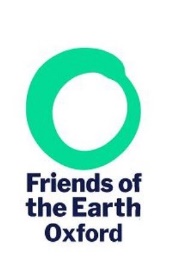 The Air Quality QuizHow much do you really know about the air pollution that we face in Oxfordshire?   Take the quiz yourself, or use this with a group.1.  Which one of the following statements is true?All air pollution is caused by transportFarming can cause air pollutionThe weather makes no difference to pollution levels2. Which one of the following statements is true?Air pollution is only outdoorsThere is air pollution indoors, it’s the same as outdoorsIndoor air pollution is often caused by cooking or heating3. Which one of the following statements is true?Air pollution can lead to an increased risk of heart attack and stroke Everyone is equally vulnerable to health problems from air pollutionAll the health effects of air pollution are short term4. Which one of the following figures is correct? During the first couple of months of the Coronavirus lockdown, Nitrogen oxide (NOx) levels in Oxford fell by:30%45%60%5. In 2014 an experiment was done to measure the levels of air pollution people were exposed to in London using different forms of transport. Which of the following statements is true?The cyclist had the highest exposure to air pollutionThe car driver had the highest exposure to air pollutionIt made no difference which form of transport was used6. Which one of the following statements is true?An idling car emits twice as much air pollution as one travelling at 32 mphAn idling car emits ten times as much air pollution as one travelling at 32 mphAn idling car emits twenty times as much air pollution as one travelling at 32 mph7. Which one of the following statements is true?  In 2019 in Oxfordshire Nitrogen oxide (NOx) emissions (annual mean) were above the legal limitIn Oxford onlyNowhere, all areas were within legal limitsIn Oxford, Botley, Banbury, Witney, Chipping Norton, Marcham8. Which one of the following statements is true?NOx emissions are monitored at 50 sites in OxfordshireNOx emissions are monitored at over 175 sites in OxfordshireNOx emissions are monitored at fewer than 20 sites in Oxfordshire9. Which one of the following statements is true?The biggest cause of NOx emissions in Oxfordshire is industryThe biggest cause of NO2 emissions in Oxfordshire is transportThe biggest cause of NO2 emissions in Oxfordshire is wood-burning stoves10.	Particulates (ultra-small dust particles) are, with NOx, the major concern for air pollution in Oxfordshire.  What is the main source of particulate pollution?a.	Transportb.	Agriculturec.	Combustion in our homes10. You can see the daily air quality in Oxfordshire (DAQI) at https://oxfordshire.air-quality.info/  Which one of the following statements is true?One of three colours is used to show whether air pollution is low, moderate or highThere is a scale with ten colours to show the level of air pollutionBlack is used to show when the air pollution levels are dangerous11. Which one of the following statements is true?In 2018 32% of car journeys were under 5 milesIn 2018 45% of car journeys were under 5 milesIn 2018 58% of car journeys were under 5 miles12. What is the Clean Air Hub?A place in every major UK city that you can go to for clean airAn online resource about air pollutionA domestic device to purify the air in your home13. What is an LTN?A Low Traffic NeighbourhoodA Local Tea NetworkAn area of Less Transport Nasties14. When is Phase 1 of the Zero Emission Zone due to be introduced in Oxford?Summer 2025Summer 2021Winter 202115. When is Living Streets Walk to School Week 2020?The week beginning 5th OctoberThe week beginning 19th OctoberThe week beginning 9th NovemberAnswers1	b2	c3	a4	c5	b6	c7	c8	b9	b10	c11	b12	c13	b14	a15	b16	a